Robofest 2019-2020 International Site Host Organizer Application FormRobofest World Championship will be held at Lawrence Tech University on May 14~16, 2020Competition Date:Day of the Week:Competition Start Time:Team check-in should begin one hour priorCompetition End Time:Competition End Time:Registration/Fee System OptionsWhich option do you select from “Robofest International Site Host Registration and Fee Options– 2019-2020”?*Which option do you select from “Robofest International Site Host Registration and Fee Options– 2019-2020”?*Which option do you select from “Robofest International Site Host Registration and Fee Options– 2019-2020”?*Which option do you select from “Robofest International Site Host Registration and Fee Options– 2019-2020”?*Which option do you select from “Robofest International Site Host Registration and Fee Options– 2019-2020”?*[  ]   Option 1       [  ]   Option 2[  ]   Option 3[  ]   Option 1       [  ]   Option 2[  ]   Option 3Site Host Organizer Information(Main contact for event planning and coordination)*Required FieldsContact Name & Title* Site Host Organizer Information(Main contact for event planning and coordination)*Required FieldsOrganization Name*Site Host Organizer Information(Main contact for event planning and coordination)*Required FieldsAddress*Site Host Organizer Information(Main contact for event planning and coordination)*Required FieldsCity, State/Province, Code*Site Host Organizer Information(Main contact for event planning and coordination)*Required FieldsE-mail address*Site Host Organizer Information(Main contact for event planning and coordination)*Required FieldsPrimary Phone*Site Host Organizer Information(Main contact for event planning and coordination)*Required FieldsAlternate PhoneSite Host Organizer Information(Main contact for event planning and coordination)*Required FieldsOrganization Website URLSite Host Organizer Information(Main contact for event planning and coordination)*Required FieldsIndividual who will sign  participant certificates*Name:Name:Site Host Organizer Information(Main contact for event planning and coordination)*Required FieldsIndividual who will sign  participant certificates*Job Title:Job Title:Site Host Organizer Information(Main contact for event planning and coordination)*Required FieldsScanned Signature File will be provided* [   ]  YES         [   ]  NO (Certificates will be signed by hand) [   ]  File has already been provided [   ]  YES         [   ]  NO (Certificates will be signed by hand) [   ]  File has already been provided [   ]  YES         [   ]  NO (Certificates will be signed by hand) [   ]  File has already been provided [   ]  YES         [   ]  NO (Certificates will be signed by hand) [   ]  File has already been provided [   ]  YES         [   ]  NO (Certificates will be signed by hand) [   ]  File has already been provided [   ]  YES         [   ]  NO (Certificates will be signed by hand) [   ]  File has already been providedVenueInformation(Event Location)[   ] Same as Site Host Organization  (skip to next section)
 [    ] other (go to)     Venue NameVenueInformation(Event Location)[   ] Same as Site Host Organization  (skip to next section)
 [    ] other (go to)     Venue Street AddressVenueInformation(Event Location)[   ] Same as Site Host Organization  (skip to next section)
 [    ] other (go to)     City, State/Province,  CodeVenueInformation(Event Location)[   ] Same as Site Host Organization  (skip to next section)
 [    ] other (go to)     Venue Contact Name & TitleVenueInformation(Event Location)[   ] Same as Site Host Organization  (skip to next section)
 [    ] other (go to)      Venue PhoneVenueInformation(Event Location)[   ] Same as Site Host Organization  (skip to next section)
 [    ] other (go to)     Venue Website URLShip Supplies to: (OPTION 1 only)[   ] Site Host   [   ] Venue    [   ] other location (go to)Event Supplies will be shipped via UPSOr USPS Priority(NO PO Boxes)Contact:Location:Shipping Address:City,St/Prov Code: Contact:Location:Shipping Address:City,St/Prov Code: Contact:Location:Shipping Address:City,St/Prov Code: LogosLogos (up to 2) will be provided  For: [   ]  Host Organization  [   ]  Venue     [   ]   None (LTU Default) For: [   ]  Host Organization  [   ]  Venue     [   ]   None (LTU Default) For: [   ]  Host Organization  [   ]  Venue     [   ]   None (LTU Default) For: [   ]  Host Organization  [   ]  Venue     [   ]   None (LTU Default) For: [   ]  Host Organization  [   ]  Venue     [   ]   None (LTU Default) For: [   ]  Host Organization  [   ]  Venue     [   ]   None (LTU Default)Site Check-In FeeWill you collect a separate Site Check-In Fee from each registered team to defray your costs?        [  ]   NO       [  ]   YES - how much? (We recommend no more than USD $20) _____________Will you collect a separate Site Check-In Fee from each registered team to defray your costs?        [  ]   NO       [  ]   YES - how much? (We recommend no more than USD $20) _____________Will you collect a separate Site Check-In Fee from each registered team to defray your costs?        [  ]   NO       [  ]   YES - how much? (We recommend no more than USD $20) _____________Will you collect a separate Site Check-In Fee from each registered team to defray your costs?        [  ]   NO       [  ]   YES - how much? (We recommend no more than USD $20) _____________Will you collect a separate Site Check-In Fee from each registered team to defray your costs?        [  ]   NO       [  ]   YES - how much? (We recommend no more than USD $20) _____________Will you collect a separate Site Check-In Fee from each registered team to defray your costs?        [  ]   NO       [  ]   YES - how much? (We recommend no more than USD $20) _____________Will you collect a separate Site Check-In Fee from each registered team to defray your costs?        [  ]   NO       [  ]   YES - how much? (We recommend no more than USD $20) _____________CompetitionCategories& Maximum # of teams to accommodateJr Exhibition (5th – 8th grade)Max # of Teams: ______Sr Exhibition (9th – 12th grade)Max # of Teams: ______Jr Exhibition (5th – 8th grade)Max # of Teams: ______Sr Exhibition (9th – 12th grade)Max # of Teams: ______Jr Game (5th – 8th grade)Max # of Teams: ______Sr Game (9th – 12th grade)Max # of Teams: ______Jr Game (5th – 8th grade)Max # of Teams: ______Sr Game (9th – 12th grade)Max # of Teams: ______Jr Game (5th – 8th grade)Max # of Teams: ______Sr Game (9th – 12th grade)Max # of Teams: ______Jr Game (5th – 8th grade)Max # of Teams: ______Sr Game (9th – 12th grade)Max # of Teams: ______Jr BottleSumo (5th – 8th grade)Max # of Teams: ______Sr BottleSumo (9th – 12th grade)Max # of Teams: ______CompetitionCategories& Maximum # of teams to accommodateRoboParade (4th – 8th  grade)   Max # of Teams: ______RoboParade (4th – 8th  grade)   Max # of Teams: ______RoboParade (4th – 8th  grade)   Max # of Teams: ______RoboParade (4th – 8th  grade)   Max # of Teams: ______RoboParade (4th – 8th  grade)   Max # of Teams: ______RoboParade (4th – 8th  grade)   Max # of Teams: ______RoboParade (4th – 8th  grade)   Max # of Teams: ______CompetitionCategories& Maximum # of teams to accommodateSr Vcc (9th – 12th grade)Max # of Teams: ______Sr Vcc (9th – 12th grade)Max # of Teams: ______Jr UMC (5th – 8th grade)Max # of Teams: ______Sr UMC (9th – 12th grade)Max # of Teams: ______Jr UMC (5th – 8th grade)Max # of Teams: ______Sr UMC (9th – 12th grade)Max # of Teams: ______Jr UMC (5th – 8th grade)Max # of Teams: ______Sr UMC (9th – 12th grade)Max # of Teams: ______Jr UMC (5th – 8th grade)Max # of Teams: ______Sr UMC (9th – 12th grade)Max # of Teams: ______Jr RoboArts (5th – 8th grade)Max # of Teams: ______Sr RoboArts (9th – 12th grade)Max # of Teams: ______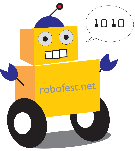 Please email this completed form to: LTU - Robofest Coordinator 
Shannan Palonis - spalonis@ltu.eduIf you have questions about completing this form, please email or call: 248-204-3568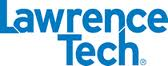 